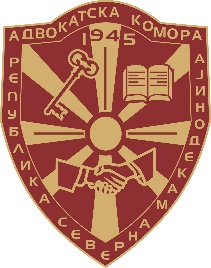 БАРАЊЕЗА УПИС  ВО  ИМЕНИКОТ  НА  АДВОКАТИТЕ  ПРИ  АДВОКАТСКАТА  КОМОРА НА РЕПУБЛИКА СЕВЕРНА МАКЕДОНИЈАЗA ВРАБОТЕН АДВОКАТЈас                                                                                               од                                 __ __________, со ЕМБГ                                                барам да бидам запишан/а во__________________________      сесија, во Именикот на адвокати на Адвокатската комора на Р. С. Македонија,како вработен адвокат во адвокатска канцеларија на		___________________________________ од_____________. Седиштето на адвокатската канцеларија е на ул/бул 		_	_____		____________ во _______________,a за датум на отпочнување го определувам  _____________година.Официјална е-маил адреса ќе биде :_______________________________________________Контакт :_________________Во прилог на ова Барање ги доставувам следните документи:ДРЖАВЈАНСТВО,  оригинал или копија заверена на нотар од оригинал кој не е постар од 6 месеци, ИЗВОД ОД МАТИЧНА КНИГА НА РОДЕНИ,  оригинал или копија заверена на нотар од оригинал кој не е постар од 6 месеци, УВЕРЕНИЕ ДЕКА  НЕМА  ЗАБРАНА НА  ВРШЕЊЕ НА  ПРОФЕСИЈА,  ДЕЈНОСТ  ИЛИ ДОЛЖНОСТ - оригинал или копија заверена на нотар од оригинал кој не е постар од 6 месеци, УВЕРЕНИЕ ЗА ДЕЛОВНА СПОСОБНОСТ, оригинал или копија заверена на нотар од оригинал кој не е постар од 6 месеци, ДОКАЗ ЗА ЗАВРШЕН ПРАВЕН ФАКУЛТЕТ,  оригинал или копија заверена на нотар од оригинал УВЕРЕНИЕ ЗА ПОЛОЖЕН ПРАВОСУДЕН ИСПИТ, оригинал или копија заверена на нотар од оригинал  ПОТВРДА ОД КАЗНЕНА ЕВИДЕНЦИЈА, оригинал или копија заверена на нотар, не постаро од 6 месециЛЕКАРСКО УВЕРЕНИЕ ЗА ОПШТА ЗДРАВСТВЕНА СОСТОЈБА,  оригинал или копија заверена на нотар од оригинал кој не е постар од 6 месеци, ПОТВРДА ЗА НЕВРАБОТЕНОСТ, оригинал или копија заверена на нотар од оригинал кој не е постар од 1 месец, или М1, М2 образец. ДОГОВОР СО АДВОКАТ/АДВОКАТСКО ДРУШТВО, оригиналКРАТКА БИОГРАФИЈА,  европски формат на CVКОПИЈА ОД ЛИЧНА КАРТА2 СЛИКИ, формат за лична карта Во текот на сесијата (март, јуни, септември, декември) се спроведуваат увиди на просториите наменети за адвокатски канцеларии и проверка на факти од член 12 од Законот за адвокатура и тоа дали лицето ужива углед, дали е достојно за вршење на адвокатска дејност вклучително од аспект на познавање на адвокатската етика регулирана во актите на комората и дали врши работи кои се неспоиви со адвокатурата.Актите на комората можете да ги најдете на веб страната. По поднесеното барање од кандидатот актите официјално му се доставуваат на маил.Документите за прием на кандидатите адвокати се поднесуваат најдоцна со последниот ден од месецот пред сесисјата за која се запишуваат, односно:Март –прием на документи најдоцна до 28/29Февруари, Јуни-прием на документи најдоцна до 31 Мај, Септември-прием на документи најдоцна до 31 Август,Декември-прием на документи најдоцна до 30 НоемвриЈас___________________________________од_______________, со адреса на живеење на  ул.________________________________,се согласувам и давам одобрение на Адвокатската комора на Република Северна Македонија, да ги користи моите лични податоци, за нивна обработка согласно законските и други обврзувачки прописи на Република Северна Македонија.                Датум                                                                                                                                            Потпис  